Recommended Vaccination & Preventative Protocol for KittensNameGenderGenderBirthdayMicrochip #Microchip #Kitten’s AgeVaccination/PreventativeVaccination/PreventativeDate GivenAttach Appointment Cards Here!8-9 WeeksExamExam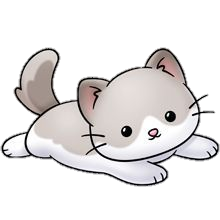 8-9 WeeksFVRCP or FVRCP/FeLV Vaccine #1FVRCP or FVRCP/FeLV Vaccine #18-9 WeeksFecal Exam +/- DewormingFecal Exam +/- Deworming8-9 WeeksFeLV/FIV TestFeLV/FIV Test8-9 WeeksSingle dose of Flea/Tick PreventionSingle dose of Flea/Tick Prevention12-13 WeeksExamExam12-13 WeeksFVRCP or FVRCP/FeLV Vaccine #2FVRCP or FVRCP/FeLV Vaccine #212-13 WeeksFecal Exam +/- DewormingFecal Exam +/- Deworming12-13 WeeksBordetella Vaccine (given every 6 months)Bordetella Vaccine (given every 6 months)12-13 WeeksSingle dose of Flea/Tick PreventionSingle dose of Flea/Tick Prevention15-16 WeeksExamExam15-16 WeeksFVRCP or FVRCP/FeLV Vaccine #3FVRCP or FVRCP/FeLV Vaccine #315-16 WeeksFecal Exam +/- DewormingFecal Exam +/- Deworming15-16 WeeksRabies Vaccine (good for 1 year)Rabies Vaccine (good for 1 year)15-16 Weeks6-12 month supply Flea/Tick Prevention6-12 month supply Flea/Tick Prevention15-16 WeeksSpay/Neuter Surgery with MicrochippingSpay/Neuter Surgery with Microchipping16 Months & Annually for LifeAnnual ExamAnnual Exam16 Months & Annually for LifeAnnual FVRCP or FVRCP/FeLV VaccineAnnual FVRCP or FVRCP/FeLV Vaccine16 Months & Annually for LifeRabies Vaccine (given every 3 yrs from now on)Rabies Vaccine (given every 3 yrs from now on)16 Months & Annually for LifeBordetella Vaccine (given every 6 months)Bordetella Vaccine (given every 6 months)16 Months & Annually for LifeAnnual Fecal Exam +/- DewormingAnnual Fecal Exam +/- Deworming16 Months & Annually for LifeAnnual Bloodwork & UrinalysisAnnual Bloodwork & Urinalysis16 Months & Annually for Life6-12 month supply Flea/Tick Prevention6-12 month supply Flea/Tick Prevention